Publicado en Castalla/Alicante el 31/03/2022 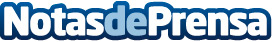 Actiu obtiene la certificación ISO 45001 de Gestión de la Salud y la Seguridad en el trabajoLa nueva norma ISO 45001 se suma también a las ISO 9001 e ISO 14001 con las que ya contaba Actiu, que logra un sistema integrado de calidad, seguridad y salud en el trabajo y cuidado del medio ambiente. El compromiso de Actiu con las personas y con el medio ambiente fue reconocido internacionalmente en 2019, cuando su sede corporativa se convirtió en el primer complejo industrial del mundo en obtener las certificaciones LEED Platino de arquitectura sostenible y WELL PlatinoDatos de contacto:María Guijarro622836702Nota de prensa publicada en: https://www.notasdeprensa.es/actiu-obtiene-la-certificacion-iso-45001-de Categorias: Nacional Ecología Ciberseguridad Recursos humanos Premios http://www.notasdeprensa.es